TEHNISKĀ SPECIFIKĀCIJA/ TECHNICAL SPECIFICATION Nr. TS 0110.2xx v1Konusveida cepure balstam - aizsardzībai pret ligzdām/ Conical pole hat-protection against nestsAttēls Nr.1/ Picture No.1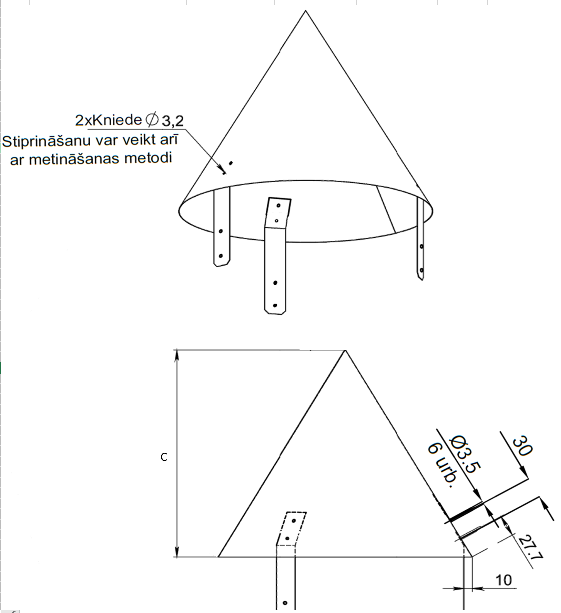 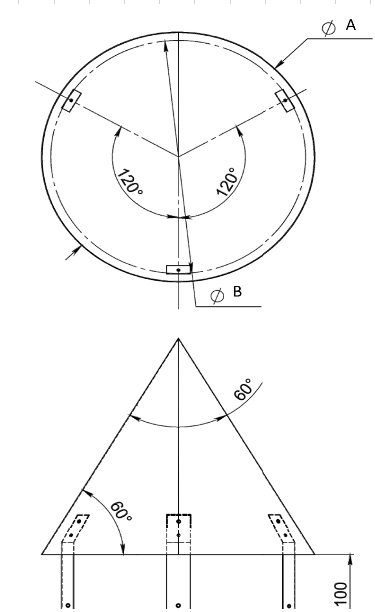 Nr./ NoApraksts/ DescriptionMinimālā tehniskā prasība/ Minimum technical requirementPiedāvātās preces konkrētais tehniskais apraksts/ Specific technical description of the offered productAvots/ SourcePiezīmes/ RemarksVispārīgā informācija/ General informationRažotājs (nosaukums, atrašanās vieta)/ Manufacturer (name and location)Norādīt informāciju/ Specify information0110.200 Konusveida balsta cepure- 250mm/ Conical pole hat- 250mmTipa apzīmējums/ Type reference 0110.201 Konusveida balsta cepure- 400mm /Conical pole hat- 400mmTipa apzīmējums/ Type referenceParauga piegādes laiks tehniskajai izvērtēšanai (pēc pieprasījuma), darba dienas/ Delivery time for sample technical check (on request), working days Norādīt/ SpecifyStandarti/ StandartsISO 14713-1 vai ekvivalents/ or equivalentAtbilst/ ConfirmDokumentācija/ DocumentationIr iesniegts preces attēls, kurš atbilst sekojošām prasībām/An image of the product that meets the following requirements has been submitted:".jpg" vai “.jpeg” formātā/ ".jpg" or ".jpeg" formatizšķiršanas spēja ne mazāka par 2Mpix/ resolution of at least 2Mpixir iespēja redzēt  visu preci un izlasīt visus uzrakstus, marķējumus uz tā/ the complete product can be seen and all the inscriptions markings on it can be readattēls nav papildināts ar reklāmu/ the image does not contain any advertisementAtbilst/ ConfirmRasējums ar izmēriem, pdf/ Drawing with dimensions, pdf Atbilst/ ConfirmTehniskā informācija/ Technical informationDarba vides temperatūras diapazons/ Operating ambient temperature range,  ºC	-40°…+40°Koniskā cepure balstam- aizsardzībai pret ligzdām/ Conical pole hat- protection against nestsAtbilst/ ConfirmKorozijnoturība vides kategorijai ne zemāk kā "C2" un kalpošanas laiks ne mazāk kā "H"/ Corrosion resitance for environmental category not less than “C2”,  service life not less than “H”, ISO 14713-1 vai ekvivalents/ or equivalentAtbilst/ ConfirmKorozijnoturīgs materiāls, ≥0.5mm biezs/ Corrosion resistant material, ≥0.5 mm thicknessAtbilst/ ConfirmUzstādīta konstrukcija nedeformējas pie vēja ātruma 35m/s/ Installed construction has no deformation at wind speed 35 m/s Atbilst/ ConfirmStiprinājumi vismaz 3 vietās/ Fixing points in at least 3 placesAtbilst/ Confirm0110.200 Konusveida balsta cepure- 250mm, izmēri atbilstoši attēlam Nr. 1,(B=250mm)/ Conical pole hat- 250mmdimensions according to Picture 1, (B=250mm)Atbilst/ Confirm0110.201 Konusveida balsta cepure- 400mm, izmēri atbilstoši attēlam Nr. 1,(B=400mm)/Conical pole hat- 400mm dimensions according to Picture 1, (B=400mm)Atbilst/ ConfirmMateriāla sastāvs, tips/ Material composition, type Norādīt/ Specify